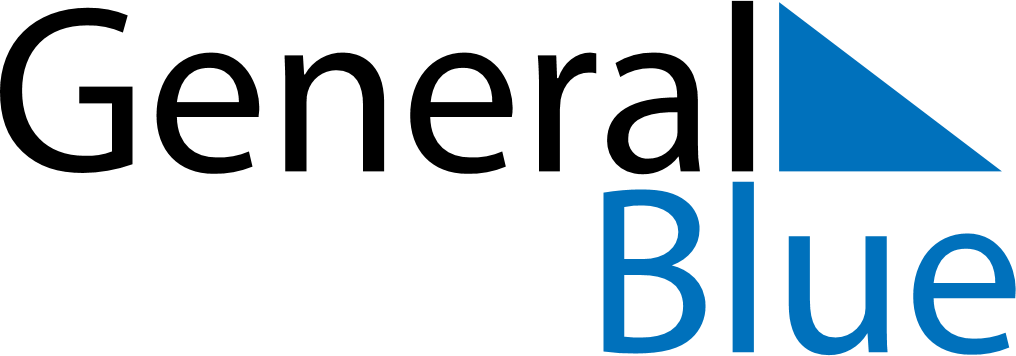 November 1698November 1698November 1698November 1698November 1698SundayMondayTuesdayWednesdayThursdayFridaySaturday123456789101112131415161718192021222324252627282930